  Idrettslaget Dalebrand inviterer til Sona-lekene på Midtkiløra i Sona (Stjørdal), søndag 9. juli kl. 13.00.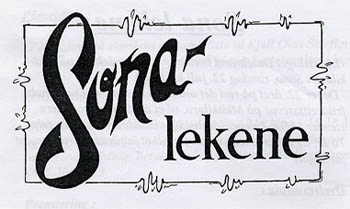   For 38. året på rad  ønskes det velkommen til et større friidrettsstevne på Midtkiløra, til et av de mest populære stevner i Midt-Norge.Øvelsesutvalg :Jenter og gutter 8, 9 og 10 år	: 60 m, lengde og kuleJenter 11 - 14 år			: 60 m, 600 m, lengde og kuleGutter 11 - 14 år			: 60 m, 600 m, høyde og kuleJenter 15 - 19 år			: 100 m, 800 m, lengde og kuleGutter 15 - 19 år			: 100 m, 1500 m, høyde og kuleKvinner junior og senior		: 100 m, 800 m, høyde, lengde og kuleMenn junior og senior   		: 100 m,1500 m, høyde, lengde og kule  Midtkiløra har steinmjølsdekke på løpebanen, mens det er tilløpsmatter for lengde og høyde. Påmelding :   Påmelding pr mail til kolstor@online.no innen 6. juli. Husk å gi opp besteresultat i løp!Premiering :  Lik premiering i klasse 8 til 10 år, mens det er tredjedels  premiering i de andre klassene. Alle får i tillegg en deltakerpremie. I tillegg kjempes det om 5 bestemannspremier.Startkontingent :Kr 60 pr øvelse i klasse 8-10 år, kr 80 i klasse 11-14 år, kr 100 i klasse 15 år og eldre.  Høyere startkontingent ved etteranmelding. Betales ved oppmøte eller til bankgironr; 4465.30.05013.Overnatting :  For tilreisende som ønsker overnatting, kan vi anbefale Sona Camping (926 49 711) og Midtkil Camping (902 01 755). Begge ligger i gangavstand til Midtkiløra.Opplysninger :  Evt. opplysninger; 952 52 277, www.dalebrand.no eller kolstor@online.no.Tidsskjema for stevnet vil bli lagt ut på lagets hjemmeside fredag kveld, adresse  www.dalebrand.no	Velkommen til Sona og Sona-lekene!IL Dalebrand